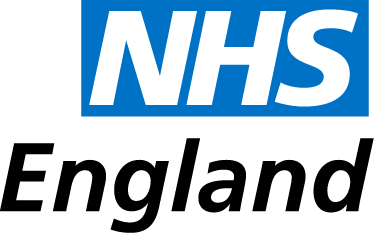 NHS Standard Contract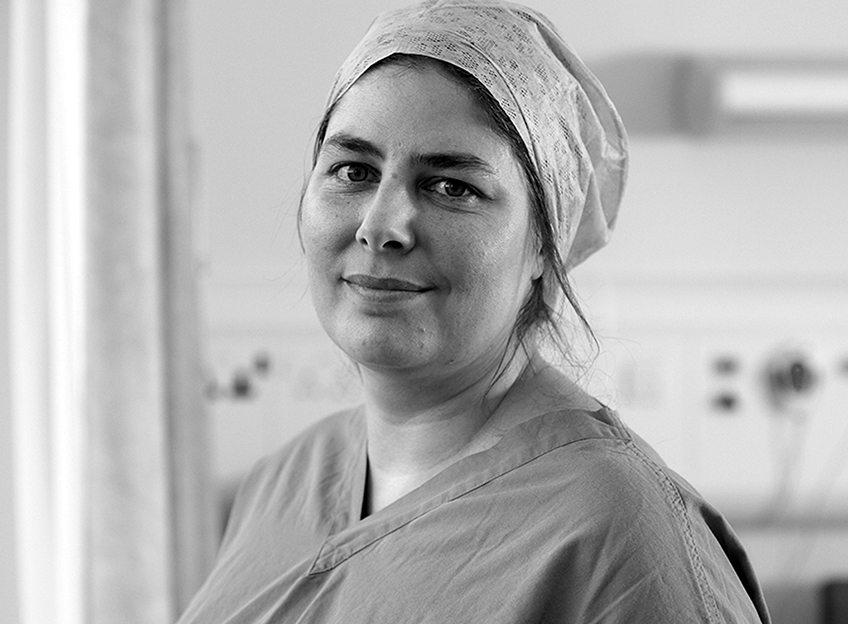 2017/18 and 2018/19Particulars (Shorter Form)First published:	November 2016Prepared by:		NHS Standard Contract Team			nhscb.contractshelp@nhs.netPublications Gateway Reference:		06039Document Classification:			OfficialCONTENTSPARTICULARSSCHEDULESSCHEDULE 1 – SERVICE COMMENCEMENT AND CONTRACT TERM (Schedule 1B Intentionally Omitted)Conditions Precedent C.	Extension of Contract TermSCHEDULE 2 – THE SERVICES (Schedule 2C, 2E, 2F, 2H, 2I, 2L Intentionally Omitted)Service SpecificationsIndicative Activity PlanEssential ServicesOther Local Agreements, Policies and ProceduresTransfer of and Discharge from Care ProtocolsSafeguarding Policies and Mental Capacity Act PoliciesSCHEDULE 3 – PAYMENT (Schedule 3D, 3E, 3G Intentionally Omitted)Local PricesLocal VariationsLocal ModificationsF.	Expected Annual Contract ValuesSCHEDULE 4 – QUALITY REQUIREMENTS (Schedules 4B, 4E – 4G Intentionally Omitted)Operational Standards and National Quality RequirementsLocal Quality RequirementsCommissioning for Quality and Innovation (CQUIN)SCHEDULE 5 – INTENTIONALLY OMITTEDSCHEDULE 6 – CONTRACT MANAGEMENT, REPORTING AND INFORMATION REQUIREMENTS (Schedules 6B, 6D, 6E Intentionally Omitted)Reporting RequirementsIncidents Requiring Reporting ProcedureSCHEDULE 7 – PENSIONSSCHEDULE 8 – TUPESERVICE CONDITIONS(Service Conditions 7, 9, 14, 18-20, 22, 26-27, 31 intentionally omitted)SC1	Compliance with the Law and the NHS ConstitutionSC2	Regulatory Requirements SC3	Service StandardsSC4	Co-operationSC5	Commissioner Requested Services/Essential Services SC6	Choice, Referrals and BookingSC8	Making Every Contact Count and Self CareSC10	Personalised Care Planning and Shared Decision MakingSC11	Transfer of and Discharge from Care SC12	Communicating With and Involving Service Users, Public and Staff  SC13	Equity of Access, Equality and Non-DiscriminationSC15	Places of Safety SC16	Complaints SC17	Services Environment and EquipmentSC21	Antimicrobial Resistance and Healthcare Associated InfectionsSC23	Service User Health RecordsSC24	NHS Counter-Fraud and Security ManagementSC25	Procedures and Protocols SC28	Information Requirements SC29	Managing Activity and Referrals SC30	Emergency Preparedness, Resilience and ResponseSC32	Safeguarding and Mental CapacitySC33	Incidents Requiring ReportingSC34	Care of Dying PeopleSC35	Duty of CandourSC36	Payment TermsSC37	Local Quality Requirements and Quality Incentive SchemesSC38	Commissioning for Quality and Innovation (CQUIN)GENERAL CONDITIONS(General Conditions 6-7, 34-35 intentionally omitted)GC1	Definitions and InterpretationGC2	Effective Date and DurationGC3	Service CommencementGC4	Transition Period GC5	StaffGC8	ReviewGC9	Contract ManagementGC10	Co-ordinating Commissioner and RepresentativesGC11	Liability and IndemnityGC12	Assignment and Sub-ContractingGC13	VariationsGC14	Dispute ResolutionGC15	Governance, Transaction Records and Audit GC16	SuspensionGC17	TerminationGC18	Consequence of Expiry or TerminationGC19	Provisions Surviving TerminationGC20	Confidential Information of the PartiesGC21	Patient Confidentiality, Data Protection, Freedom of Information and     TransparencyGC22	Intellectual PropertyGC23	NHS Identity, Marketing and PromotionGC24	Change in ControlGC25	WarrantiesGC26	Prohibited ActsGC27	Conflicts of Interest and Transparency on Gifts and HospitalityGC28	Force MajeureGC29	Third Party RightsGC30	Entire ContractGC31	SeverabilityGC32	WaiverGC33	RemediesGC36	NoticesGC37	Costs and ExpensesGC38	CounterpartsGC39	Governing Law and JurisdictionDefinitions and InterpretationCONTRACTThis Contract records the agreement between the Commissioners and the Provider and comprises the Particulars;the Service Conditions (Shorter Form);the General Conditions (Shorter Form),as completed and agreed by the Parties and as varied from time to time in accordance with GC13 (Variations).IN WITNESS OF WHICH the Parties have signed this Contract on the date(s) shown belowSCHEDULE 1 – SERVICE COMMENCEMENT AND CONTRACT TERMConditions PrecedentThe Provider must provide the Co-ordinating Commissioner with the following documents and complete the following actions:SCHEDULE 2 – THE SERVICESService SpecificationsOn Demand Access to End of Life Medicines IntroductionODAPPatients entering the dying phase of a terminal illness often experience new or worsening symptoms including, pain, nausea, vomiting, agitation, increased respiratory tract secretions and dyspnoea. Prompt access via this service to medication to alleviate these symptoms is essential to avoid distress to both patients and their carers, and supports the patient’s choice to die in their preferred place of care.Service DescriptionCommunity pharmacies participating in this service will hold and maintain an agreed stock of medication. Aims and ObjectivesTo improve the care of the dying in the last few days/hours of life by:Maintaining an agreed stock of medicines used to alleviate the symptoms experienced by patients entering the dying phase of a terminal illness at designated community pharmacies. (Appendix A – Drug list.) This is intended for supply by community pharmacies against FP10 prescriptions issued.Ensuring access to the agreed stock of medicines is available during normal working hours including weekends and evenings. Designated community pharmacies signposting carers to other participating service providers with confirmed sufficient stock, in the event that they are unable to immediately supply the necessary palliative care medicines. Supporting patients, carers and clinicians by providing them with up to date information and advice and referral to specialist palliative care services where appropriate. Avoid unnecessary hospital admissions where the sole purpose of admission is to access appropriate medicationService OutlineA minimum stock of agreed medications (appendix B ) must be carried at each community pharmacy (the service provider) commissioned to do so.Medication issued to patients from the agreed list will be supplied in accordance with the Medicines Act (1968). Prescriptions will normally be issued by a general practitioner or Non-medical prescriber on an FP10.After issuing stock from the agreed list the service provider must ensure the stock is restored to the minimum level within 24 hours. (Taking into account usual delivery schedules) The CCG recognises the difficulty in ordering replacement stock at weekends and during holiday periods. In the event that stock cannot be replaced, promptly and a medicine is unavailable for issue to fulfil a subsequent FP10, the service provider and not the patient will endeavour to identify an alternative point of supply for the patient or their representative.   To identify and manage shortfalls in the service a significant event reporting form (Appendix D) should be completed and forwarded to the CCG medicines management team in events where alternative providers have needed to be identified.                                                                  In the event that the FP10 cannot be fulfilled by an alternative service provider the service provider shall do one or more of the following dependent on the service being provided Contact prescriberSeek advice on a suitable alternative medication from the 24/7 Palliative Care advice line for Health Professionals for Halton,St Helens and Knowsley (0844 225 0677) and liaise with the prescriber re a replacement prescription (service 1 only)Seek advice from a relevant specialist team such as IV therapy service district nurses microbiology or rapid clinical assessment team In the event that stock is not available to replenish stock to the minimum level due to manufacturing or supply issues, the service provider will inform the CCG medicines management team promptly (within 48 hours).  The medicines management team will seek advice on suitable alternatives and communicate these with other providers and with local GPs to avoid generating an FP10 that cannot be fulfilled.The pharmacist will be available to offer professional advice to patients and carers on the medicines dispensed and their use within the relevant therapeutic area.In line with the signposting essential service, the pharmacist will also refer to specialist centres, support groups or other health and social care professionals where appropriate.The pharmacist will ensure that they have access to relevant and up-to-date reference sources to allow them to respond to requests for information and advice.Delivery of the prescription items will be provided if needed and whenever possible but will be at the discretion of the pharmacy depending on whether timescales are deemed appropriate.The service provider must be able to demonstrate compliance with the NPSA Safer Practice Notice- Ensuring safer practice with high dose ampoules of morphine and diamorphine.    http://www.nrls.npsa.nhs.uk/resources/?EntryId45=59803The service provider will produce a Standard Operating Procedure (SOP) for all staff and locums. This will include:Details of wholesalers – delivery/order times and contact details.List of agreed medicines.Contact details of other pharmacies in the scheme.Contact details for CCG Medicines Management TeamContact details for 24/7 Palliative Care advice line for Health Professionals for Halton,St Helens and Knowsley Contact details of the local  IV Therapy Service and microbiologist Delivery arrangements – if relevantRecord of stock check.Significant event reporting form.Process for reporting significant events including those relating to Controlled Drugs Details of relevant NPSA and MHRA alertsLocation of resourcesThe SOP should be reviewed annually or before if circumstances dictate. Each review should be documented and the SOP subject to version control. Staff must read, date and sign the SOP after a review.The Standard Operating Procedure must be available to the commissioner if requested.Expired MedicinesThe service provider may claim payment from the CCG for stock obtained and held for the purposes of this service which pass their expiry date.Reimbursement for replacement of expired drugs will calculated at the latest Drug Tariff price. The service provider should claim payment using the form available on Appendix C and submit as supporting evidence along with the associated invoice to SBSAccessibility/Selection of providersA minimum of one service provider selected to provide the service across Halton will provide a 100 hour pharmacy service.The service is to be provided throughout the entire pharmacies opening hours. Changes in hours must be communicated to the CCG lead as this may result in a review of service provisionIf concerns are raised regarding the continuity of service provision the commissioner reserves the right to instigate discussions with the contractor, which could lead to termination of the contractIf, for whatever reason, the service provider ceases to provide the essential services under the service provider contractual framework then the service provider will become ineligible to provide this enhanced service.TrainingAll regular pharmacists employed by the service provider must have completed the CPPE distance learning package on Palliative Care and associated e-assessment. https://www.cppe.ac.uk/programmes/l/palliativefp-p-01/A copy of the certificates of completion of the E-assessment will be submitted at the time of the pharmacies annual declaration and claim for service fees. Registered pharmacy technicians employed by the service provider should also be encouraged to complete the same training. The pharmacists must be able to demonstrate on-going CPD related to palliative care and antimicrobials through private study and attendance at relevant teaching sessions.In addition, each service provider will appoint a pharmacist to lead on this service. This pharmacist will attend additional any relevant training provided by the CCG that will support the delivery of this service.The service provider must ensure that all staff working in the pharmacy, including locums, have relevant knowledge, are appropriately trained and operate within protocols / SOPs, this includes understanding when to recommend the service to clients and using sensitive client-centred communication skills. This is to ensure that the service is available for the entire opening hours of the pharmacy.AuditThe service provider must ensure their agreed medication stock is audited every month to ensure the minimum stock level of each drug is maintained, and to ensure the shelf life of each item is sufficient to cover the period until the next audit plus one week. (See Appendix B Monthly stock Audit)The service provider will report the number of items issued from the agreed stock list each month. Appendix BThe service provider will submit a copy of the monthly stock audit to the CCG medicines management team.Quality IndicatorsService evaluation Significant events reporting incidents of stock shortages will be reviewed by the CCG regularly to identify changes required in formulary items or stock levels. The service will be reviewed every 2 years to ensure it meets the needs of patients, healthcare professionals and the NHS and to identify any improvements that could be made. Feedback will be to the LPC/CCG and any other stakeholder groups using the following criteria: -Frequency of useItems dispensedThe locality in which the patients access serviceFeedback received from stakeholders about the service (patients, pharmacists, Macmillan Nurses, Local Care Direct)Evidence of patients having problems in accessing medicinesReview of any incidents arising from the serviceRecord Keeping The service provider must keep records of their monthly audits and of any claims made to the CCG, and records of significant events and evidence of associated root cause analysis reported.Publicity A summary of the service provided including formulary and a list of participating pharmacies will be circulated across NHS Halton CCG GPs, MacMillan nurses, district nurses, hospices, councils, community pharmacies, urgent care centres, other relevant CCG staff and secondary care organisations.CCG responsibilities The Medicines Management team will provide adequate signposting for patients, carers and clinicians to improve awareness and the availability of support and advice. The CCG will be responsible for providing relevant training that will support the delivery of this service which will include local guidance on symptom management in the dying patient and IV therapy.  All other training is the responsibility of the participating contractors and individual pharmacists.as detailed in section 7.  Trends in significant events reporting incidents of stock shortages will be reviewed by the CCG regularly to identify changes required in formulary items or stock levels. The service will be reviewed every 2 years to ensure it is working correctly; meets the needs of patients, healthcare professionals and the NHS and to identify any improvements could be made. ComplaintsThe service provider must have a complaints procedure that complies with Local Authority Social Services and National Health Service complaints (England) Regulations 2009.Complaints directly linked to the quality of this service must be reported to the commissioner immediately (within 48 hours).Payment to Participating Pharmacies – Not all providers will deliver both levels The accredited service provider may claim an annual retention fee of £1000 Expired medicines held under the scheme will be reimbursed at the latest Drug Tariff price. Service providers should invoice the CCG for payment. Payments will be based on the receipt of the annual declaration from the service provider that they have complied with the quality indicators required for the service during the previous 12 months (Appendix E)It is the responsibility of the provider to ensure appropriate VAT returns are madeAppendix A On Demand Availability of Palliative Care MedicinesDrug List for Runcorn and Widnes pharmacies Name of Service provider                                                                 Month                             Date of Stock Check                                                               Date next stock check dueIndicative Activity PlanEssential Services (NHS Trusts only)Other Local Agreements, Policies and ProceduresTransfer of and Discharge from Care PoliciesSafeguarding Policies and Mental Capacity Act PoliciesSCHEDULE 3 – PAYMENTLocal PricesLocal VariationsFor each Local Variation which has been agreed for this Contract, copy or attach the completed publication template required by NHS Improvement (available at: https://www.gov.uk/guidance/nhs-providers-and-commissioners-submit-locally-determined-prices-to-monitor) – or state Not Applicable. Additional locally-agreed detail may be included as necessary by attaching further documents or spreadsheets.Local ModificationsFor each Local Modification Agreement (as defined in the National Tariff) which applies to this Contract, copy or attach the completed submission template required by NHS Improvement (available at:https://www.gov.uk/guidance/nhs-providers-and-commissioners-submit-locally-determined-prices-to-monitor). For each Local Modification application granted by NHS Improvement, copy or attach the decision notice published by NHS Improvement. Additional locally-agreed detail may be included as necessary by attaching further documents or spreadsheets.Expected Annual Contract ValuesSCHEDULE 4 – QUALITY REQUIREMENTSOperational Standards and National Quality RequirementsIn respect of the Operational Standard shown in bold italics the provisions of SC36.27A apply.* as further described in Joint Technical Definitions for Performance and Activity 2017/18-2018/19, available at: https://www.england.nhs.uk/wp-content/uploads/2015/12/joint-technical-definitions-performance-activity.pdfSCHEDULE 4 – QUALITY REQUIREMENTSLocal Quality RequirementsSCHEDULE 4 – QUALITY REQUIREMENTSCommissioning for Quality and Innovation (CQUIN)CQUIN Table 1:  CQUIN IndicatorsSCHEDULE 6 – CONTRACT MANAGEMENT, REPORTING AND INFORMATION REQUIREMENTSReporting Requirements* In completing this section, the Parties should, where applicable, consider the change requirements for local commissioning patient-level data flows which will need to be implemented when the new national Data Services for Commissioners technical solution becomes operational. These change requirements will be published within the Data Services for Commissioners Resources webpage: https://www.england.nhs.uk/ourwork/tsd/data-services/SCHEDULE 6 – CONTRACT MANAGEMENT, REPORTING AND INFORMATION REQUIREMENTSIncidents Requiring Reporting ProcedureSCHEDULE 7 – PENSIONSNot ApplicableSCHEDULE 8 – TUPE*The Provider must comply and must ensure that any Sub-Contractor will comply with their respective obligations under TUPE and COSOP in relation to any persons who transfer to the employment of the Provider or that Sub-Contractor by operation of TUPE and/or COSOP as a result of this Contract or any Sub-Contract, and that the Provider or the relevant Sub-Contractor (as appropriate) will ensure a smooth transfer of those persons to its employment. The Provider must indemnify and keep indemnified the Commissioners and any previous provider of services equivalent to the Services or any of them before the Service Commencement Date against any Losses in respect of:any failure by the Provider and/or any Sub-Contractor to comply with its obligations under TUPE and/or COSOP in connection with any relevant transfer under TUPE and/or COSOP;any claim by any person that any proposed or actual substantial change by the Provider and/or any Sub-Contractor to that person’s working conditions or any proposed measures on the part of the Provider and/or any Sub-Contractor are to that person’s detriment, whether that claim arises before or after the date of any relevant transfer under TUPE and/or COSOP to the Provider and/or Sub-Contractor; and/orany claim by any person in relation to any breach of contract arising from any proposed measures on the part of the Provider and/or any Sub-Contractor, whether that claim arises before or after the date of any relevant transfer under TUPE and/or COSOP to the Provider and/or Sub-Contractor.If the Co-ordinating Commissioner notifies the Provider that any Commissioner intends to tender or retender any Services, the Provider must within 20 Operational Days following written request (unless otherwise agreed in writing) provide the Co-ordinating Commissioner with anonymised details (as set out in Regulation 11(2) of TUPE) of Staff engaged in the provision of the relevant Services who may be subject to TUPE. The Provider must indemnify and keep indemnified the relevant Commissioner and, at the Co-ordinating Commissioner’s request, any new provider who provides any services equivalent to the Services or any of them after expiry or termination of this Contract or termination of a Service, against any Losses in respect any inaccuracy in or omission from the information provided under this Schedule.During the 3 months immediately preceding the expiry of this Contract or at any time following a notice of termination of this Contract or of any Service being given, the Provider must not and must procure that its Sub-Contractors do not, without the prior written consent of the Co-ordinating Commissioner (that consent not to be unreasonably withheld or delayed), in relation to any persons engaged in the provision of the Services or the relevant Service:terminate or give notice to terminate the employment of any person engaged in the provision of the Services or the relevant Service (other than for gross misconduct); increase or reduce the total number of people employed or engaged in the provision of the Services or the relevant Service by the Provider and any Sub-Contractor by more than 5% (except in the ordinary course of business); propose, make or promise to make any material change to the remuneration or other terms and conditions of employment of the individuals engaged in the provision of the Services or the relevant Service;replace or relocate any persons engaged in the provision of the Services or the relevant Service or reassign any of them to duties unconnected with the Services or the relevant Service; and/orassign or redeploy to the Services or the relevant Service any person who was not previously a member of Staff engaged in the provision of the Services or the relevant Service. On termination or expiry of this Contract or of any Service for any reason, the Provider must indemnify and keep indemnified the relevant Commissioners and any new provider who provides any services equivalent to the Services or any of them after that expiry or termination against any Losses in respect of:the employment or termination of employment of any person employed or engaged in the delivery of the relevant Services by the Provider and/or any Sub-Contractor before the expiry or termination of this Contract or of any Service which arise from the acts or omissions of the Provider and/or any Sub-Contractor; claims brought by any other person employed or engaged by the Provider and/or any Sub-Contractor who is found to or is alleged to transfer to any Commissioner or new provider under TUPE and/or COSOP; and/orany failure by the Provider and/or any Sub-Contractor to comply with its obligations under TUPE and/or COSOP in connection with any transfer to any Commissioner or new provider. In this Schedule:COSOP means the Cabinet Office Statement of Practice Staff Transfers in the Public Sector January 2000TUPE means the Transfer of Undertakings (Protection of Employment) Regulations 2006 and EC Council Directive 77/187 *Note: it may in certain circumstances be appropriate to omit the text set out in paragraphs 1-5 above or to amend it to suit the circumstances - in particular, if the prospect of employees transferring either at the outset or on termination/expiry is extremely remote because their work in connection with the subject matter of the Contract will represent only a minor proportion of their workload. However, it is recommended that legal advice is taken before deleting or amending these provisions.© Crown copyright 2016First published: November 2016Published in electronic format onlyContract Reference01F-EoLMed-4DATE OF CONTRACTSERVICE COMMENCEMENT DATECONTRACT TERM[2] years commencing from the service commencement date COMMISSIONERSNHS Halton CCG (ODS 01F)CO-ORDINATING CommissionerNHS Halton CCGPROVIDERSIGNED by……………………………………………………….SignatureLucy Reid forand on behalf ofNHS Halton CCGHead of Medicine Management ……………………………………………………….Title……………………………………………………….DateSIGNED by……………………………………………………….Signature[INSERT AUTHORISEDSIGNATORY’SNAME] forand on behalf of[INSERT PROVIDER NAME]……………………………………………………….Title……………………………………………………….DateSERVICE COMMENCEMENT AND CONTRACT TERMEffective Date18/08/2017Expected Service Commencement Date01/04/2017Longstop DateThree months after the commencement dateService Commencement Date01/04/2017Contract Term[2] years  from Service Commencement DateOption to extend Contract TermNONotice Period (for termination under GC17.2)3 monthsSERVICESService CategoriesIndicate all that applyContinuing Healthcare Services (CHC)Community Services (CS)YesDiagnostic, Screening and/or Pathology Services (D)End of Life Care Services (ELC)Mental Health and Learning Disability Services (MH)Patient Transport Services (PT)Service RequirementsEssential Services (NHS Trusts only)N/APAYMENTNational Prices Apply to some or all Services (including where subject to Local Modification or Local Variation)N/ALocal Prices Apply to some or all ServicesN/AExpected Annual Contract Value AgreedYESGOVERNANCE AND REGULATORYProvider’s Nominated Individual [                ]Email:  [                    ]Tel:      [                     ]Provider’s Information Governance Lead[                ]Email:  [                    ]Tel:      [                     ]Provider’s Caldicott Guardian[                ]Email:  [                    ]Tel:      [                     ]Provider’s Senior Information Risk Owner[                ]Email:  [                    ]Tel:      [                     ]Provider’s Accountable Emergency Officer[                ]Email:  [                    ]Tel:      [                     ]Provider’s Safeguarding  Lead[                ]Email:  [                    ]Tel:      [                     ]Provider’s Child Sexual Abuse and Exploitation Lead[                ]Email:  [                    ]Tel:      [                     ]Provider’s Mental Capacity and Deprivation of Liberty Lead[                ]Email:  [                    ]Tel:      [                     ]Provider’s Freedom To Speak Up Guardian[                ]Email:  [                    ]Tel:      [                     ]CONTRACT MANAGEMENTAddresses for service of NoticesCo-ordinating Commissioner:  NHS Halton CCGRuncorn Town HallHeath RoadRuncornWA75TDEmail:  Martin.Stanley@haltonccg.nhs.ukProvider:    [                ]Address:  [                   ]Email:      [                    ]Commissioner Representative(s)Lucy ReidNHS Halton CCGEmail:  lucy.reid@haltonccg.nhs.ukTel:   01928 593452Provider Representative[                  ]Address:  [                   ]Email:   [                    ]Tel:   [                    ]Evidence of appropriate Indemnity Arrangements[All regular pharmacists employed by the service provider must have completed the CPPE distance learning package on Palliative Care and associated e-assessment. A copy of the certificates of completion of the E-assessment will be submitted at the time of the pharmacies annual declaration and claim for service fees. Quality dimensionIndicatorMethod of measurementThresholdConsequence of breachClinical governance - Patient safetyAll significant events and complaints are used as a learning toolFindings from root cause analysis are forwarded to the CCGReport within 48 hours of incident100% complianceThe commissioner reserves the right to instigate discussions with the contractor, which could lead to termination of the contract100% complianceClinical governance - Patient safetyThe service provider reviews its standard operating procedures for the service on an annual basisAnnual declaration100% complianceThe commissioner reserves the right to instigate discussions with the contractor, which could lead to termination of the contract100% complianceAvailability of stock To identify and manage shortfalls in the service an email highlighting the significant event must be forwarded to the CCG medicines management team via hccg.haltonmedsmanissues@nhs.net in events where alternative providers have needed to be identified.                                                     Community service provider record of communicationsReport received same day as manufactures cannot supply (MCS) highlighted to service providerThe commissioner reserves the right to instigate discussions with the contractor, which could lead to termination of the contract100% complianceAvailability of stockCCG must be informed of any manufacturer or wholesaler 'cannot supply' on the list of medicines via hccg.haltonmedsmanissues@nhs.net
Within 48hrsCommunity service provider record of communicationsReport received same day as cannot supply (MCS) highlighted to service provider100% complianceThe commissioner reserves the right to instigate discussions with the contractor, which could lead to termination of the contract100% complianceSuitably Qualified WorkforceAnnual declaration100% complianceThe commissioner reserves the right to instigate discussions with the contractor, which could lead to termination of the contract100% complianceDrug nameProprietary nameFormulationStrengthStockAlfentanil Injection500microgram/ml injection 2ml ampoules1x10CyclizineValoidInjection50mg/ml (1ml ampoule)4 x 5Dexamethasonen/aInjection3.8mg/ml (1ml ampoule ASPEN)1 x 5Diamorphine  HCl  n/aInjection5mg4 x 5Diamorphine  HCl  n/aInjection10mg2 x 5Diamorphine  HCl  n/aInjection30mg2 x 5Diamorphine  n/aInjection100mg1 x 5Glycopyrronium bromideRobinulInjection200micrograms/ml(1ml ampoule)4 x 10Glycopyrronium bromideInjection200micrograms(3ml ampoules)1x5HaloperidolHaldolInjection5mg/ml (1ml ampoule)2 x 5Hyoscine butylbromideBuscopanInjection20mg/ml (1ml ampoule)1 x 10Hyoscine hydrobromide Injection400 mcg/ml injection 1ml ampoules1x10LevomepromazineNozinanInjection25mg/ml (1ml ampoule)1 x 10MidazolamHypnovelInjection5mg/ml (2ml ampoule)4 x 10Morphine sulphateInjection 10mg /ml 1ml  ampoules2 x10Morphine sulphateInjection30mg ampoules2x 10Oxycodone hydrochlorideOxynormInjection10mg/ml (1ml ampoule)1 x 5Oxycodone  hydrochlorideInjection10mg/ml (2ml ampoule)1 x 5Sodium chloriden/aInjection0.9% w/v (10ml ampoule)2 x 10Sodium chloride n/aInjection 0.9% w/v (100 ml) 20x 100mlWater for injectionn/aInjection2ml1 x 10Water for injectionn/aInjection5ml1 x10Water for injectionn/aInjection10ml4 x 10Drug nameFormulationStrengthRequired Stock Level Actual Stock LevelExpiry DateNo of Items issued in previous monthComments/Actions RequiredAlfentanil Injection	500microgram/ml injection 2ml ampoules1 x 10CyclizineInjection50mg/ml (1ml ampoule)4 x 5DexamethasoneInjection3.8mg/ml (1ml ampoule ASPEN)1 x 5Diamorphine  HCl  Injection5mg4 x 5Diamorphine  HCl  Injection10mg2 x 5Diamorphine  HCl  Injection30mg2 x 5Diamorphine  Injection100mg2 x 5Glycopyrronium bromideInjection200micrograms/ml(1ml ampoule)4 x 10Drug nameFormulationStrengthRequired Stock LevelActual Stock LevelExpiry DateNo of Items issued in previous monthComments/Actions RequiredHaloperidolInjection5mg/ml (1ml ampoule)2 x 5Hyoscine butylbromideInjection20mg/ml (1ml ampoule)1 x 10Hyoscine hydrobromide Injection400 mcg/ml injection 1ml ampoules1x10LevomepromazineInjection25mg/ml (1ml ampoule)1 x 10MidazolamInjection5mg/ml (2ml ampoule)4 x 10Morphine sulphateInjection 10mg /ml 1ml  ampoules1x10Oxycodone hydrochlorideInjection10mg/ml (1ml ampoule)1 x 5Sodium chlorideInjection0.9% w/v (10ml ampoule)2 x 10Sodium chloride Injection 0.9% w/v (100 ml) 20x 100mlWater for injectionInjection2ml1 x 10Water for injectionInjection10ml4 x 10Payment and audit form for the provision of on demand palliative care drugs by community pharmacists
under the NHS Halton CCG agreementPayment and audit form for the provision of on demand palliative care drugs by community pharmacists
under the NHS Halton CCG agreementPayment and audit form for the provision of on demand palliative care drugs by community pharmacists
under the NHS Halton CCG agreementPayment and audit form for the provision of on demand palliative care drugs by community pharmacists
under the NHS Halton CCG agreementPayment and audit form for the provision of on demand palliative care drugs by community pharmacists
under the NHS Halton CCG agreementPayment and audit form for the provision of on demand palliative care drugs by community pharmacists
under the NHS Halton CCG agreementPayment and audit form for the provision of on demand palliative care drugs by community pharmacists
under the NHS Halton CCG agreementPayment and audit form for the provision of on demand palliative care drugs by community pharmacists
under the NHS Halton CCG agreementPayment and audit form for the provision of on demand palliative care drugs by community pharmacists
under the NHS Halton CCG agreementPayment and audit form for the provision of on demand palliative care drugs by community pharmacists
under the NHS Halton CCG agreementPayment and audit form for the provision of on demand palliative care drugs by community pharmacists
under the NHS Halton CCG agreementDateDateDescriptionDescriptionDescriptionDescriptionDescriptionPharmacist (print)Pharmacist (print)Claim (£)Claim (£)Expired stock (please list) Expired stock (please list) Expired stock (please list) Expired stock (please list) Expired stock (please list) TotalTotalService provider stampService provider stampI confirm that all the above claims are legitimate and are in accordance with the service level agreement.For office use onlyFor office use onlyFor office use onlyFor office use onlyBudget codeBudget code(Pharmacists signature on behalf of the service provider)Authorised byAuthorised byDate paidDate paid(Date)(PPA service provider contractor code)Return to: Karen Irvine, Halton Clinical Commissioning Group, Runcorn Town Hall, Heath Road, Runcorn WA7 5TDReturn to: Karen Irvine, Halton Clinical Commissioning Group, Runcorn Town Hall, Heath Road, Runcorn WA7 5TDReturn to: Karen Irvine, Halton Clinical Commissioning Group, Runcorn Town Hall, Heath Road, Runcorn WA7 5TDReturn to: Karen Irvine, Halton Clinical Commissioning Group, Runcorn Town Hall, Heath Road, Runcorn WA7 5TDReturn to: Karen Irvine, Halton Clinical Commissioning Group, Runcorn Town Hall, Heath Road, Runcorn WA7 5TDReturn to: Karen Irvine, Halton Clinical Commissioning Group, Runcorn Town Hall, Heath Road, Runcorn WA7 5TDReturn to: Karen Irvine, Halton Clinical Commissioning Group, Runcorn Town Hall, Heath Road, Runcorn WA7 5TDReturn to: Karen Irvine, Halton Clinical Commissioning Group, Runcorn Town Hall, Heath Road, Runcorn WA7 5TDReturn to: Karen Irvine, Halton Clinical Commissioning Group, Runcorn Town Hall, Heath Road, Runcorn WA7 5TDReturn to: Karen Irvine, Halton Clinical Commissioning Group, Runcorn Town Hall, Heath Road, Runcorn WA7 5TDReturn to: Karen Irvine, Halton Clinical Commissioning Group, Runcorn Town Hall, Heath Road, Runcorn WA7 5TDSignificant event reporting formSignificant event reporting formSignificant event reporting formSignificant event reporting formDateDescriptionPharmacyPharmacist (print)Return to: Karen Irvine, Halton Clinical Commissioning Group, Runcorn Town Hall, Heath Road, Runcorn WA7 5TDAnnual declaration from - Provision of on demand palliative care drugs by community pharmacists
under the NHS Halton CCG agreementAnnual declaration from - Provision of on demand palliative care drugs by community pharmacists
under the NHS Halton CCG agreementAnnual declaration from - Provision of on demand palliative care drugs by community pharmacists
under the NHS Halton CCG agreementAnnual declaration from - Provision of on demand palliative care drugs by community pharmacists
under the NHS Halton CCG agreementAnnual declaration from - Provision of on demand palliative care drugs by community pharmacists
under the NHS Halton CCG agreementAnnual declaration from - Provision of on demand palliative care drugs by community pharmacists
under the NHS Halton CCG agreementAnnual declaration from - Provision of on demand palliative care drugs by community pharmacists
under the NHS Halton CCG agreementAnnual declaration from - Provision of on demand palliative care drugs by community pharmacists
under the NHS Halton CCG agreementAnnual declaration from - Provision of on demand palliative care drugs by community pharmacists
under the NHS Halton CCG agreementAnnual declaration from - Provision of on demand palliative care drugs by community pharmacists
under the NHS Halton CCG agreementAnnual declaration from - Provision of on demand palliative care drugs by community pharmacists
under the NHS Halton CCG agreementDateDateDescriptionDescriptionDescriptionDescriptionDescriptionPharmacist (print)Pharmacist (print)Claim (£)Claim (£)Annual retention fee £1000Annual retention fee £1000Annual retention fee £1000Annual retention fee £1000Annual retention fee £1000Please provide	Declaration that you have an SOP relevant to this service No of significant events in the last 12 months Copy of CPPE e-assessment Please provide	Declaration that you have an SOP relevant to this service No of significant events in the last 12 months Copy of CPPE e-assessment Please provide	Declaration that you have an SOP relevant to this service No of significant events in the last 12 months Copy of CPPE e-assessment Please provide	Declaration that you have an SOP relevant to this service No of significant events in the last 12 months Copy of CPPE e-assessment Please provide	Declaration that you have an SOP relevant to this service No of significant events in the last 12 months Copy of CPPE e-assessment Please provide	Declaration that you have an SOP relevant to this service No of significant events in the last 12 months Copy of CPPE e-assessment Please provide	Declaration that you have an SOP relevant to this service No of significant events in the last 12 months Copy of CPPE e-assessment Please provide	Declaration that you have an SOP relevant to this service No of significant events in the last 12 months Copy of CPPE e-assessment Please provide	Declaration that you have an SOP relevant to this service No of significant events in the last 12 months Copy of CPPE e-assessment Service provider stampService provider stampI confirm that I have complied with the quality indicators required for the service during the previous 12 months and  the above claim is legitimate and in accordance with the service level agreement.For office use onlyFor office use onlyFor office use onlyFor office use onlyBudget codeBudget code(Pharmacists signature on behalf of the service provider)Authorised byAuthorised byDate paidDate paid(Date)(PPA service provider contractor code)Return to: Karen Irvine, Halton Clinical Commissioning Group, Runcorn Town Hall, Heath Road, Runcorn WA7 5TDReturn to: Karen Irvine, Halton Clinical Commissioning Group, Runcorn Town Hall, Heath Road, Runcorn WA7 5TDReturn to: Karen Irvine, Halton Clinical Commissioning Group, Runcorn Town Hall, Heath Road, Runcorn WA7 5TDReturn to: Karen Irvine, Halton Clinical Commissioning Group, Runcorn Town Hall, Heath Road, Runcorn WA7 5TDReturn to: Karen Irvine, Halton Clinical Commissioning Group, Runcorn Town Hall, Heath Road, Runcorn WA7 5TDReturn to: Karen Irvine, Halton Clinical Commissioning Group, Runcorn Town Hall, Heath Road, Runcorn WA7 5TDReturn to: Karen Irvine, Halton Clinical Commissioning Group, Runcorn Town Hall, Heath Road, Runcorn WA7 5TDReturn to: Karen Irvine, Halton Clinical Commissioning Group, Runcorn Town Hall, Heath Road, Runcorn WA7 5TDReturn to: Karen Irvine, Halton Clinical Commissioning Group, Runcorn Town Hall, Heath Road, Runcorn WA7 5TDReturn to: Karen Irvine, Halton Clinical Commissioning Group, Runcorn Town Hall, Heath Road, Runcorn WA7 5TDReturn to: Karen Irvine, Halton Clinical Commissioning Group, Runcorn Town Hall, Heath Road, Runcorn WA7 5TDNot ApplicableNot ApplicableInsert details / web links as required or state Not ApplicableNot applicableAll pharmacies commissioned to provide locally commissioned services must have a Safeguarding policy in place.Not ApplicableNot ApplicableNot Applicable£1000 set retention fee per annum, reimbursement cost for out of date drugs will be activity demand led RefOperational Standards/National Quality RequirementsThresholdMethod of MeasurementConsequence of breachTiming of application of consequenceApplicable Service CategoryE.B.4Percentage of  Service Users waiting 6 weeks or more from Referral for a diagnostic test*Operating standard of no more than 1%Review of Service Quality Performance ReportsWhere the number of Service Users waiting for 6 weeks or more at the end of the month exceeds the tolerance permitted by the threshold, £200 in respect of each such Service User above that thresholdMonthlyCSDE.B.S.3 Care Programme Approach (CPA): The percentage of Service Users under adult mental illness specialties on CPA who were followed up within 7 days of discharge from psychiatric in-patient care*Operating standard of 95%Review of Service Quality Performance ReportsWhere the number of Service Users in the Quarter not followed up within 7 days exceeds the tolerance permitted by the threshold, £200 in respect of each such Service User above that thresholdQuarterlyMHDuty of candourEach failure to notify the Relevant Person of a suspected or actual Notifiable Safety Incident in accordance with Regulation 20 of the 2014 RegulationsReview of Service Quality Performance ReportsRecovery of the cost of the episode of care, or £10,000 if the cost of the episode of care is unknown or indeterminateMonthlyAllCompletion of a valid NHS Number field in mental health commissioning data sets submitted via SUS, as defined in Contract Technical Guidance99%Review of Service Quality Performance ReportsWhere the number of breaches in the month exceeds the tolerance permitted by the  threshold, £10 in respect of each excess breach above that thresholdMonthlyMHCompletion of Mental Health Minimum Data Set ethnicity coding for all detained and informal Service Users, as defined in Contract Technical GuidanceOperating standard of 90%Review of Service Quality Performance Reports  Where the number of breaches in the month exceeds the tolerance permitted by the  threshold, £10 in respect of each excess breach above that thresholdMonthlyMHCompletion of IAPT Minimum Data Set outcome data for all appropriate Service Users, as defined in Contract Technical GuidanceOperating standard of 90%Review of Service Quality Performance ReportsWhere the number of breaches in the month exceeds the tolerance permitted by the  threshold, £10 in respect of each excess breach above that thresholdMonthlyMHE.H.4Early Intervention in Psychosis programmes: the percentage of Service Users experiencing a first episode of psychosis or ARMS (at risk mental state) who wait less than two weeks to start a NICE-recommended package of care*For the period 1 April 2017 to 31 March 2018, operating standard of 50%.  From 1 April 2018, operating standard of 53%Review of Service Quality Performance ReportsIssue of Contract Performance Notice and subsequent process in accordance with GC9QuarterlyMHE.H.1Improving Access to Psychological Therapies (IAPT) programmes: the percentage of Service Users referred to an IAPT programme who wait six weeks or less from referral to entering a course of IAPT treatment*Operating standard of 75%Review of Service Quality Performance ReportsIssue of Contract Performance Notice and subsequent process in accordance with GC9QuarterlyMHE.H.2Improving Access to Psychological Therapies (IAPT) programmes: the percentage of Service Users referred to an IAPT programme who wait 18 weeks or less from referral to entering a course of IAPT treatment*Operating standard of 95%Review of  Service Quality Performance ReportsIssue of Contract Performance Notice and subsequent process in accordance with GC9QuarterlyMHQuality dimensionIndicatorMethod	of measurementThresholdConsequence of breachClinical governance - Patient safetyAll significant events and complaints are used as a learning toolFor all controlled drugs reporting requirements to the CD Accountable Officer must also be adhered to Findings from root cause analysis are forwarded to the CCGReport to the CCG within 48 hours of incident 100% complianceThe commissioner reserves the right to instigate discussions with the contractor, which could lead to termination of the contract100% complianceClinical governance - Patient safetyThe service provider reviews its standard operating procedures for the service on an annual basisAnnual declaration100% complianceThe commissioner reserves the right to instigate discussions with the contractor, which could lead to termination of the contract100% complianceAvailability of stock To identify and manage shortfalls in the service a significant event reporting form should be completed and forwarded to the CCG medicines management team in events where alternative providers have needed to be identified.                                                     Community service provider record of communicationsReport received within 48 hours as manufactures cannot supply (MCS) highlighted to service providerThe commissioner reserves the right to instigate discussions with the contractor, which could lead to termination of the contract100% complianceAvailability of stockCCG is informed of any manufacturer or wholesaler 'cannot supply' on the list of medicinesCommunity service provider record of communicationsReport received within 48 hours as cannot supply (MCS) highlighted to service provider100% complianceThe commissioner reserves the right to instigate discussions with the contractor, which could lead to termination of the contract100% complianceSuitably Qualified WorkforceAnnual declaration100% complianceThe commissioner reserves the right to instigate discussions with the contractor, which could lead to termination of the contract100% complianceNot ApplicableReporting PeriodFormat of ReportTiming and Method for delivery of ReportNational Requirements Reported CentrallyAs specified in the list of omnibus, secure electronic file transfer data collections and BAAS schedule of approved collections  published on the NHS Digital website to be found athttp://content.digital.nhs.uk/article/5073/Central-Register-of-Collectionswhere mandated for and as applicable to the Provider and the ServicesAs set out in relevant GuidanceAs set out in relevant GuidanceAs set out in relevant GuidanceNational Requirements Reported LocallyActivity and Finance Report (note that, if appropriately designed, this report may also serve as the reconciliation account to be sent by the Provider under SC36.22)[For local agreement, not less than quarterly][For local agreement][For local agreement]Service Quality Performance Report, detailing performance against Operational Standards, National Quality Requirements, Local Quality Requirements, Never Events and the duty of candour[For local agreement, not less than quarterly][For local agreement][For local agreement]CQUIN Performance Report and details of progress towards satisfying any Quality Incentive Scheme Indicators, including details of all Quality Incentive Scheme Indicators satisfied or not satisfied[For local agreement][For local agreement][For local agreement]Complaints monitoring report, setting out numbers of complaints received and including analysis of key themes in content of complaints[For local agreement, not less than annually][For local agreement][For local agreement]Summary report of all incidents requiring reporting[For local agreement, not less than annually][For local agreement][For local agreement]Local Requirements Reported LocallyInsert as agreed locally*Procedure(s) for reporting, investigating, and implementing and sharing Lessons Learned from: (1) Serious Incidents (2) Notifiable Safety Incidents (3) Other Patient Safety IncidentsReported via the pharmacy Superintendent Pharmacist and the CCG must be notified.For all controlled drugs reporting requirements to the CD Accountable Officer must also be adhered to 